_______________________________________________________________________________________________  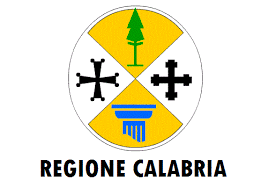 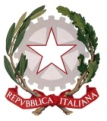 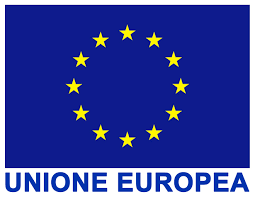    MULTIFORM- FORMAZIONE, ASSISTENZA, RICERCA E CONSULENZA TECNICAVIA ROMA , SNC – 88050 ZAGARISE (CZ) – COD.FISC./P.I.97092310792 info@multiformzagarise.it – P.E.C. multiform2017@pec.it - TEL.0961916780CONTRATTO PER LA PARTECIPAZIONE AL CORSO DI FORMAZIONE IAP- IMPRENDITORE AGRICOLO PROFESSIONALECorso di Formazione Professionale riconosciuto dalla Regione Calabria finalizzato al rilascio di attestato di frequenza con profitto in Imprenditore Agricolo Professionale TRAL’Agenzia  “ MULTIFORM – Formazione, Assistenza, Ricerca e Consulenza Tecnica”, con sede in Zagarise (CZ) , Via Roma snc,  CAP 88050, tel./fax 0961/937114, email multiform.zagarise@gmail.com, Legale Rappresentante Emanuele Scorza, p.iva 97092310792, (di seguito indicata solo col termine “MULTIFORM”), codice di accreditamento n. 14265  del 14/12/2017 , ai sensi della normativa in materia di accreditamento degli  Organismi formativi (DGR 968 del 17/12/2007)Eil/la Signor/a (nome e cognome del partecipante ________________________________________________________________ nato/a ______________________________il_____________________C.F.___________________________________________nazionalità_______________________________residente a _______________________________________________________via /piazza/corso ______________________________cap._____________Città _____________________________Prov.______tel. cell._________________________________ _titolo di studio___________________________________________________(di seguito indicato solo col termine “partecipante”)Si conviene e si stipula quanto segue:1.Oggetto e durata del contrattoIl presente contratto disciplina i rapporti tra l’Agenzia che eroga il corso di formazione professionale, riconosciuto dalla Regione Calabria , e il partecipante al corso. Lo stesso ha inizio dalla data di sottoscrizione e termina alla data di compimento del percorso formativo per il quale è stipulato il seguente contratto.Le parti si impegnano reciprocamente al pieno rispetto delle prescrizioni previste dalla Legge Quadro in materia di formazione professionale n. 845 del 21 Dicembre 1978, altresì dalla Legge  Regionale n.18 del 19 Aprile 1985 nonché da successive modificazioni ed integrazioni, relative all’ordinamento della formazione professionale in Calabria, che le stesse dichiarano di conoscere.Obblighi dell’AgenziaL’Agenzia  si impegna ad impartire al partecipante la formazione dovuta nei modi e nei termini specificati nel piano formativo e nel rispetto delle normative della Regione Calabria in materia di formazione professionale.L’Agenzia si impegna, altresì, ad erogare la formazione teorica e pratica, per il profilo/figura professionale di riferimento, da conseguire avvalendosi di strumenti idonei, esperti e collaboratori con competenze specifiche nel rispetto delle schede regionali dei profili/figure professionali.Sulla base del Programma allegato al presente contratto, l’Agenzia si impegna a fornire al partecipante il materiale didattico, gli strumenti e le attrezzature necessarie allo svolgimento del corso.Prima dell’avvio del corso, L’Agenzia si impegna a comunicare qualsiasi variazione si rendesse necessaria al partecipante, il quale avrà la facoltà di rinunciare ottenendo la restituzione di quanto eventualmente versato, anche sotto forma di anticipo a titolo di deposito cauzionale.Qualora, durante lo svolgimento del corso, si rendesse necessario lo spostamento della sede, l’Agenzia dovrà preventivamente acquisire la disponibilità dei partecipanti.2. Durata del corsoIl corso avrà la durata di 150 ore , strutturato secondo il seguente piano formativo:Le lezioni si svolgeranno da Lunedì a Sabato, per 5-8 ore giornaliere a seconda delle esigenze degli allievi.Il costo complessivo è pari a €. 400,00.3. Data di inizio del corsoIl corso avrà inizio il giorno____________________ed avrà luogo a _______________________________presso le aule poste nei locali in via ______________________________________n.________secondo il programma allegato.L’attivazione del corso da parte dell’Agenzia è subordinata al raggiungimento del numero minimo di iscrizioni pari a n. 8. Qualora non si raggiunga tale numero, il corso potrà essere annullato. In caso di riduzione del numero dei partecipanti, le condizioni didattiche e finanziarie non varieranno per gli utenti iscritti e partecipanti al corso.Per particolari esigenze organizzative o didattiche, l’Agenzia si riserva la facoltà di rinviare l’inizio del corso , entro e non oltre i 30 giorni dalla data di avvio inizialmente prevista , dandone comunicazione scritta ai partecipanti.Copia della domanda di iscrizione al corso deve essere allegata al presente contratto e ne costituisce parte integrante e sostanziale.4. Costo del corso e modalità di pagamentoIl costo complessivo di partecipazione al corso è di €. 400,00 e comprende : iscrizione, frequenza, stage, esame e attestato finale. La quota è comprensiva anche del  materiale didattico necessario e viene fatturata IVA esente ai sensi dell’art 10.  Il corrispettivo, pari a €. 400,00, verrà liquidato secondo le seguenti modalità: il 50% entro e non oltre l’inizio del corso, mentre il saldo prima dell’esame finale.5. Esame finale e rilascio degli attestatiIl partecipante è ammesso all’esame finale, qualora previsto, se ha frequentato almeno l’80% del percorso formativo, pari a 120 ore.Al termine del corso sarà rilasciato al partecipante un attestato di frequenza con profitto.Per il rilascio dell’attestato è fatto obbligo di applicare la marca da bollo, come previsto dalla legge per le Certificazioni pubbliche.6. Recesso e dimissioniE’ attribuita al partecipante la facoltà di recedere dal contratto, e quindi alla iscrizione al corso, entro e non oltre 10 (dieci) giorni prima dell’inizio dello stesso, anticipando la decisione del recesso tramite e-mail all’indirizzo multiform.zagarise@gmail.com e confermando con lettera raccomandata con avviso di ricevimento oppure tramite PEC multiform2017@pec.it.L’Agenzia si impegna, in tale ipotesi, a restituire la somma versata come anticipo, entro 30 giorni dal ricevimento della comunicazione del recesso. Qualora tale comunicazione venga effettuata tardivamente rispetto alla data prevista , non vi sarà alcuna restituzione della quota versata a titolo di anticipo.In caso di dimissioni successive all’inizio del corso, il partecipante non otterrà rimborso delle quote versate secondo le modalità previste dall’Agenzia.Solo in caso di impedimento grave e comprovato da debita certificazione, al partecipante verrà restituita la quota pari al 50% di quanto al momento versato.Qualora l’Amministrazione regionale revochi il riconoscimento del percorso formativo al partecipante è riconosciuta la possibilità di recedere dal contratto e di ottenere la restituzione della somma versata per la partecipazione al percorso stesso.7. Ulteriori adempimentiL’Agenzia, altresì, si impegna a far conoscere al partecipante gli obblighi regionali vigenti in materia, tra cui quelli relativi al controllo di competenza della Regione Calabria.8. Foro competenteIn caso di controversia derivante  dal presente contratto la competenza giuridica è il Foro del luogo si stipula del contratto stesso.Il presente contratto si compone di numero 2 (due) pagine , e dei seguenti allegati:Domanda di iscrizione al corso;Programma del corso;Calendario attività formative e non formative.Letto, approvato e sottoscritto.Luogo______________________ Data ______________________       Firma Legale Rappresentante dell’Agenzia                                                          Firma del Partecipante     _________________________________                                                  __________________________Competenze relazionali (5 ore)Sicurezza sul lavoro (5 ore)Informatica (10 ore)La qualità dei prodotti agroalimentari, ambiente, energia (10 ore)Marketing e organizzazione aziendale (10 ore)Le politiche a sostegno dell’agricoltura (10 ore)Lingua Inglese ( 5 ore)Agronomia generale (25 ore)Agricoltura sostenibile (20 ore)Gestione e salvaguardia delle risorse naturali (10 ore)Stage presso aziende del settore (40 ore)